Week 8 C229 Announcements (there are so many, I’m adding them as a separate document):RTV gear drop-off / pick up – Use the loading dock. Do not park in the road next to the RTV building.Interested in capturing the solar eclipse on April 8? Check out these two articles from B&H:Get the right gear (ND and Solar filters): https://www.bhphotovideo.com/explora/photography/buying-guide/lens-filters-for-solar-photographyHow to: https://www.bhphotovideo.com/explora/photography/tips-and-solutions/how-to-photograph-a-solar-eclipse2 Crew wanted announcements (great way to get experience and learn what to do or NOT to do):CarnateCrew call out from Olivia Kinoshita olkino@iu.eduSignup here: https://forms.gle/qx5BkscdqMn1GmnZ7Carnate logline: Logline: Eve, a repressed and desperate cannibal, looks to indulge in her taboo desire through Tinder. As she gets to know her date, Mark, she learns that he has just as much baggage as herself. Lucky BreakCrew call out from Hephzibah Oluwajobi holuwaj@iu.eduMy name is Hephzibah and I am producing a Short Film for the short film class taught by Susan Kelly this semester. We are currently looking for crew members to assist us with the production. If you could let your students know about this opportunity, it would be a great experience for them.I have attached a flyer to this email which contains a Google form link for interested students to fill out. https://forms.gle/KB1j4oECPK2e2Do5A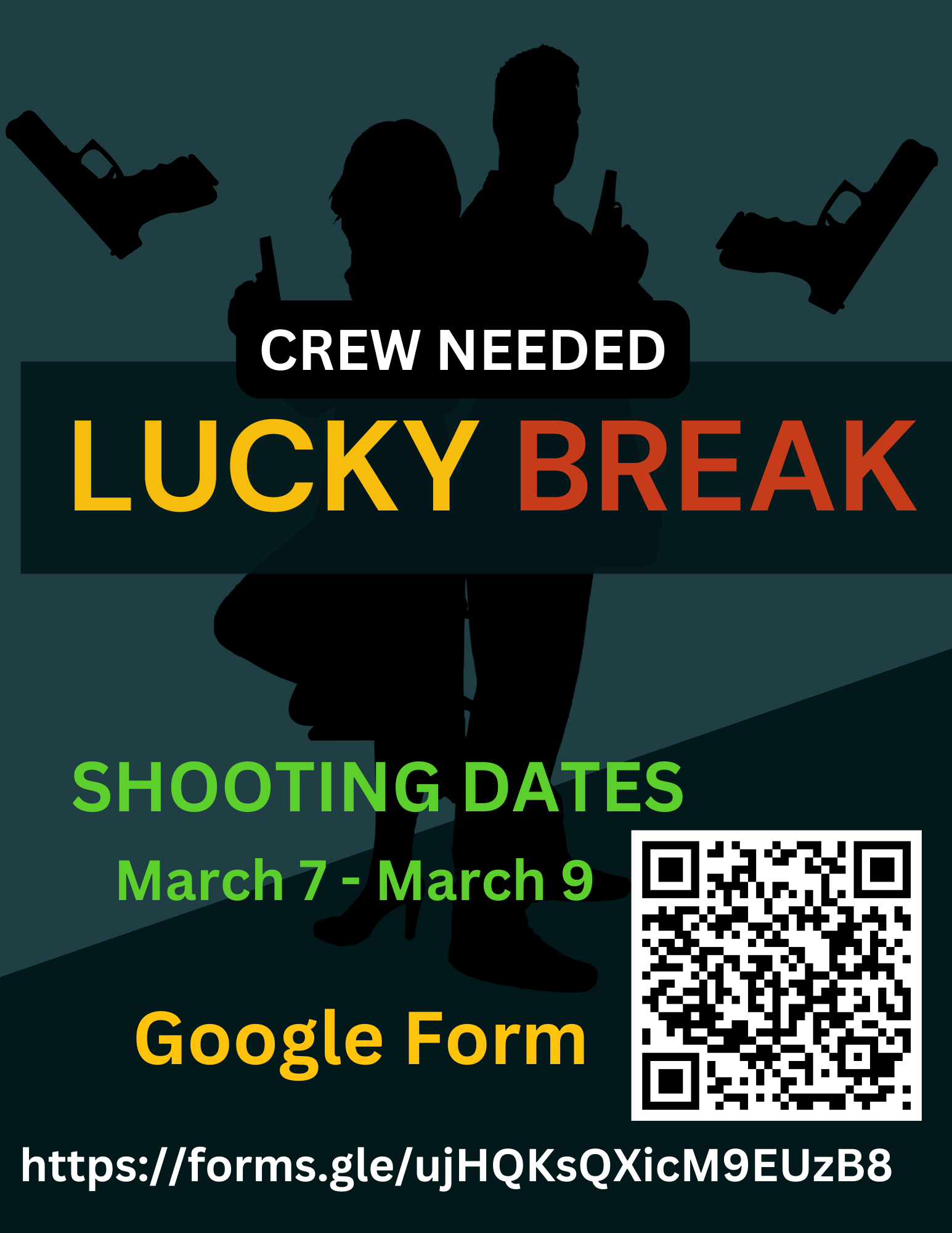 